Vocabulary: Eyes and Vision 1 – Seeing Color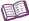 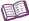 VocabularyAbsorb – to take in.Light that is absorbed by an object cannot be seen.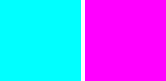 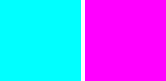 Cyan – a green-blue color, similar to turquoise.Cyan is a combination of blue and green light.Magenta – a pinkish color.Magenta is a combination of red and blue light.Primary colors – a set of colors that can be mixed to produce all other colors. The three primary colors of light are red, green, and blue. If all three are combined, the result is white light.Paint and ink have different primary colors. Color printers use cyan, magenta, and yellow ink. Artists use red, yellow, and blue paint.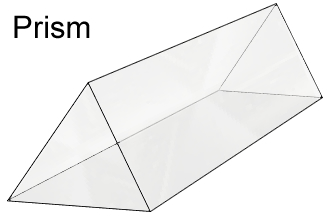 Prism – a solid glass or plastic object that can divide white light into a spectrum of colors. Prisms often have triangle-shaped bases and rectangular sides.Reflect – to bounce back from a surface.Light that is reflected from an object can enter the eye and be seen.Secondary color – a color produced by combining two primary colors.If the primary colors are red, green, and blue, then the secondary colors are cyan, magenta, and yellow.Spectrum – a band of colors made when white light goes through a prism. The order of colors in a spectrum is red, orange, yellow, green, blue, and violet. 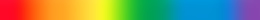 Transparent – allowing light to pass through.Glass, some plastics, and water are transparent.